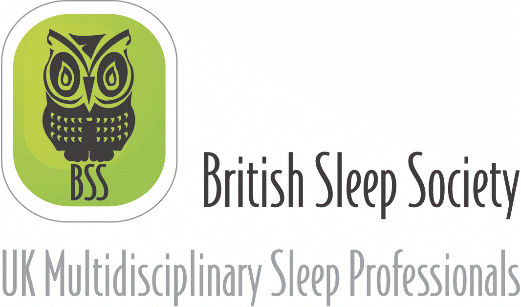 Third Party Data Protection AgreementThe British Sleep Society (BSS) recognises the importance of protecting personal data and takes data protection very seriously. As a data controller, BSS has a duty to protect the data we hold and manage, and to ensure that personal information is collected, stored and used fairly in accordance with current data protection laws.Supply of Data to third Party OrganisationsCompliance expectationsIn supplying data to your organisation we expect that:Data are used only for the purpose of [EXAMPLE – HOTEL ROOMING FOR THE EVENT]Data are stored safely in a secure locationData are not unlawfully disclosed to any external parties/organisationsData are handled in accordance with GDPRData are securely removed/deleted once [EXAMPLE – THE EVENT] has finished and the data are no longer needed.Data to transferData transfer processEnd of data useData Protection rolesThe Parties acknowledge that for the purposes of Data Protection:
BSS are the controllers of the Data[THIRD PARTY ORGANISATION] are the processors of the dataLawful processingThe Parties are satisfied that the legal basis for sharing the Data are [EXAMPLE – CONTRACTUAL].As a 3rd party organisation using our data, please sign, print and date the section below to say that you have read and understood this agreement, and that you will adhere to the above, in accordance with data protection law.On behalf of BSS (Data Controller)Signed: _________________________________________Print: __________________________________________Date: _________________________On behalf of [THIRD PARTY ORGANISATION] (Data Processor)Signed: _________________________________________Print: __________________________________________Date: _________________________BSS reserves the right to seek legal advice if this agreement is breached or if we feel data are being handled and used inappropriately.